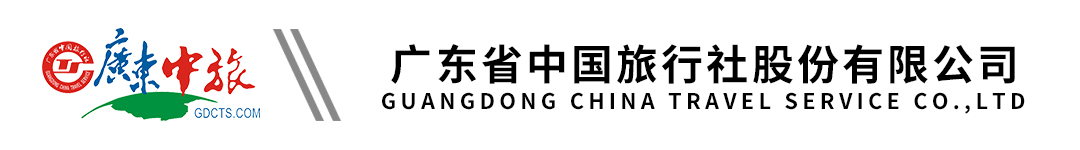 【世纪系列游轮】宜昌单高单动5天丨宜昌丨世纪系列游轮丨长江三峡丨重庆（纯玩，上水）行程单行程安排费用说明自费点其他说明产品编号WZ-20230525S2出发地广州市目的地宜昌市-重庆市行程天数5去程交通动车返程交通动车参考航班含往返大交通，动车时间以出团通知为准。含往返大交通，动车时间以出团通知为准。含往返大交通，动车时间以出团通知为准。含往返大交通，动车时间以出团通知为准。含往返大交通，动车时间以出团通知为准。产品亮点★【便利交通】宜昌进重庆出，不走回头路，省时又省力；★【便利交通】宜昌进重庆出，不走回头路，省时又省力；★【便利交通】宜昌进重庆出，不走回头路，省时又省力；★【便利交通】宜昌进重庆出，不走回头路，省时又省力；★【便利交通】宜昌进重庆出，不走回头路，省时又省力；天数行程详情用餐住宿D1广州--宜昌（高铁车次待定）--登船早餐：X     午餐：X     晚餐：登船晚餐：中西自助   世纪游轮【涉外五星】D2宜昌-三峡人家（自费）-三峡大坝-升船机（自费）早餐：中西自助     午餐：中西自助     晚餐：中西自助   世纪游轮【涉外五星】D3巫山--神女溪--奉节--白帝城（自费）早餐：船上中西自助     午餐：中西自助     晚餐：中西自助   世纪游轮【涉外五星】D4丰都--丰都鬼城早餐：船上中西自助     午餐：中西自助     晚餐：中西自助   世纪游轮【涉外五星】D5重庆朝天门码头--重庆--广州（车次待定）早餐：船上中西自助     午餐：X     晚餐：X   无费用包含1、交通：高铁、动车组二等座火车票（不保证连坐），动车票为团队票，不可单张票退票或改签；1、交通：高铁、动车组二等座火车票（不保证连坐），动车票为团队票，不可单张票退票或改签；1、交通：高铁、动车组二等座火车票（不保证连坐），动车票为团队票，不可单张票退票或改签；费用不包含1、合同未约定由组团社支付的费用（包括行程以外非合同约定活动项目所需的费用、 游览过程中缆车索道游船费、自由活动期间发生的费用等）。 1、合同未约定由组团社支付的费用（包括行程以外非合同约定活动项目所需的费用、 游览过程中缆车索道游船费、自由活动期间发生的费用等）。 1、合同未约定由组团社支付的费用（包括行程以外非合同约定活动项目所需的费用、 游览过程中缆车索道游船费、自由活动期间发生的费用等）。 项目类型描述停留时间参考价格三峡大坝电瓶车（必须消费）¥(人民币) 10.00三峡人家-龙津溪景区（自愿消费）¥(人民币) 290.00三峡大坝升船机（自愿消费）¥(人民币) 290.00白帝城（自愿消费）¥(人民币) 290.00丰都鬼城索道索道单程20元/人，往返35元/人（自愿消费）¥(人民币) 20.00预订须知一、报名参团须知，请认真阅读，并无异议后于指定位置签名确认：温馨提示1、出游时要随身带备有效证件如身份证、学生证等，以备不时之需。 保险信息自费旅游项目补充协议书（团号：  ）